DTThis week we will be studying the Maasai tribe. In geography you will learn about the Maasai tribe culture. A necklace is a piece of jewelry that the women wear – the more bead women wear the richer they look! Task 1: Look closely at these pictures of Maasai necklaces. For these tasks you will need: Paper plates/cardScissorsBright coloured paints/felt tips/pencils/crayonsOptional: Pasta, wool, beads, straws to decorate. 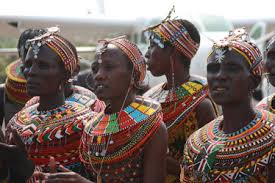 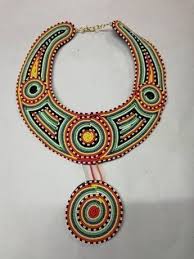 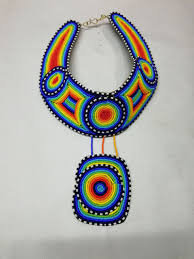 Design your own Maasai necklace, colour and label. Can you include an African pattern in your design? There are some below to help you .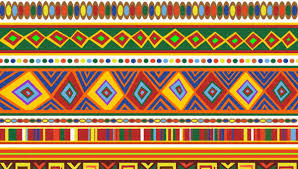 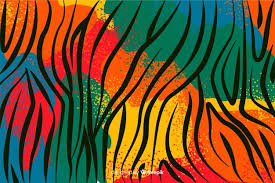 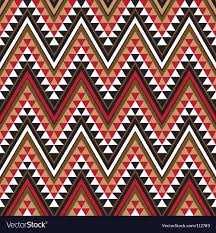 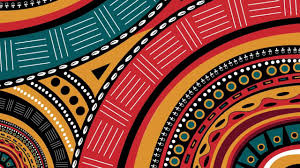 Task 2: Follow your design to make your MassaiNecklace. Use the suggested list above or Whatever you can find in your house!  Most importantly Have fun!! Task 3: Evaluate your necklace. Have a go at wearing your Maasai necklace and show it off! Then evaluate your product by answering these questions in your book. What I found tricky about making my necklaceMy Djembe drum lookedMy Djembe drum looked like this (draw a picture)My finished product was close to my original design yes or no. What I would do differently next time. Give your necklace a score out of 5. 